Klasa: 003-06/15-01/01Urbroj:2134/01-14-15-2aKaštel-Sućurac, 20. 2. 2015. ___________________________________________________________________________Na temelju članka 126 i 127. Zakona o odgoju i obrazovanju u osnovnoj i srednjoj školi (Narodne novine br. 87/08., 86/09., 92/10., 105/10., 90/11.,16/12., 86/12., 94/13., 152/14.) i članka 76. Statuta  Osnovne škole kneza Mislava, Kaštel Sućurac, Školski odbor Osnovne škole kneza Mislava Kaštel Sućurac raspisujeNATJEČAJza izbor i imenovanje ravnatelja/ice škole Uvjeti: za ravnatelja/icu može biti izabrana osoba koja ispunjava uvjete propisane u članku 126., stavak 1-3. Zakona o odgoju i obrazovanju u osnovnoj i srednjoj školi (Narodne novine br. 87/08., 86/09., 92/10., 105/10., 90/11., 16/12., 86/12., 94/13., 152/14.Ravnatelj/ica se imenuje na vrijeme od pet (5) godina. Na ovaj natječaj se ravnopravno prijavljuju osobe oba spola.Uz prijavu na natječaj kandidati su dužni priložiti u izvorniku ili ovjerenom presliku:-životopis-domovnicu-dokaz o završenom studiju-dokaz o položenom stručnom ispitu ili dokaz da je kandidat oslobođen obveze polaganja stručnog ispita-dokaz o stažu osiguranja i stažu na odgojno-obrazovnim poslovima (elektronički zapis HZMO  i potvrdu odgojno-obrazovne ustanove o vrsti i trajanju poslova)-dokaz o obavljanju dužnosti ravnatelja u uzastopnom mandatu (kandidati koji se natječu prema članku 126. Stavak 3. Zakona o odgoju i obrazovanju u osnovnoj i srednjoj školi)-uvjerenje nadležnog suda da se protiv kandidata ne vodi kazneni postupak glede zapreka za zasnivanje radnog odnosa u školskoj ustanovi iz članka 106. Zakona o odgoju i obrazovanju u osnovnoj i srednjoj školi (ne starije od 6 mjeseci)Rok za podnošenje prijave je osam (8) dana od dana objave natječaja.Prijave na natječaj s potrebnom dokumentacijom  dostaviti u zatvorenoj omotnici na adresu Osnovna škola kneza Mislava, Braće Radić 6, 21 212 Kaštel Sućurac - s naznakom „natječaj za ravnatelja/icu škole-ne otvarati“ .Nepotpune i nepravodobne prijave neće se razmatrati.O rezultatima natječaja kandidati će biti pisanim putem obaviješteni  u roku od 45 dana od isteka roka za podnošenje prijava.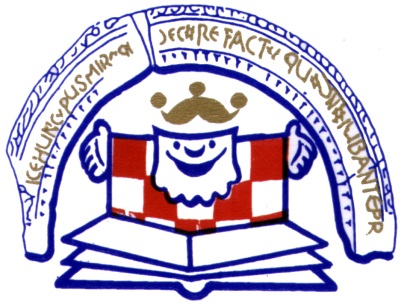 Osnovna škola kneza MislavaKAŠTEL SUĆURAC21212 Kaštel Sućurac, Braće Radić 6, tel/fax:021/224-080e-mail: os-knez-mislav@st.htnet.hr